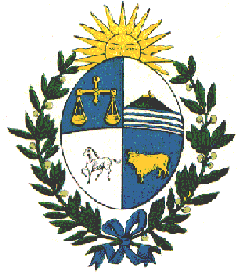 MINISTERIO DE RELACIONES EXTERIORESDirección General para Asuntos Consulares y VinculaciónDepartamento de Documentación de Viaje  FECHA: ...../…../….…                       					SOLICITUD DE EXCEPCIÓN  PARA LA EXPEDICIÓN DE PASAPORTE OFICIAL O DIPLOMÁTICOEl/La abajo firmante, señor/a: (Nombres y Apellidos) Identificado con el documento de identidad:Domiciliado/a en:Declaro mediante la presente cumplir los siguientes requisitos:Explique brevemente las circunstancias debidamente justificadas que justifican su solicitud.Ejemplo: Por motivos de estudio, etc...________________________________________________________________________________________________________________________________________________________________________Firma________________________________Aclaración_____________________________  La firma que antecede fue puesta en mi presencia y tuve a la vista el/los documento/s presentado/s, cuya copia se adjunta…………………………………………………………………..Ser un funcionario comprendido en los literales i, j, k, m y n del art. 2 del decreto 240/2018.Ser un funcionario comprendido en los literales i, j, k, m y n del art. 2 del decreto 240/2018.Poseer resolución de designación para prestar funciones en el exterior (presentar copia)Poseer resolución de designación para prestar funciones en el exterior (presentar copia)Solicito la excepción para la expedición del pasaporte de:Solicito la excepción para la expedición del pasaporte de: